CHAMAMENTO PÚBLICO N° [•]/SME/2020PARCERIA NA MODALIDADE DE TERMO DE COLABORAÇÃO PARA O OFERECIMENTO DE ATIVIDADES DE CULTURA, PRÁTICAS CORPORAIS, DE ESPORTE, LAZER E RECREAÇÃO EM 12 (DOZE) CENTROS EDUCACIONAIS UNIFICADOSANEXO V – MEMORIAL DESCRITIVOAPÊNDICESAPÊNDICE I – PLANTAS DOS CEUsAPÊNDICE II – AVCB dos CEUsAPÊNDICE III – Tabela quantitativo salas e equipamentos dos CEUsCAPÍTULO I – INTRODUÇÃOCONTEXTOO presente ANEXO tem como objetivo apresentar dados sobre o contexto no qual os CEUs estão implantados, bem como as principais informações sobre as suas INSTALAÇÕES. Os dados aqui reunidos são referenciais e possuem caráter informativo, e não eximem as PROPONENTES de realizarem consultas formais à Administração Pública Municipal, no caso de eventuais divergências entre os dados deste ANEXO e outras fontes de informação.Para fins de análise, foram levantadas informações básicas sobre demografia e oferta da infraestrutura da área. Foi considerado como entorno um raio de 3km (três quilômetros) dos CEUs considerada a capacidade de atratividades do equipamento nas áreas onde estão implantados. Os levantamentos têm como fonte dos dados o Censo de 2010 (IBGE), bem como dados fornecidos pela Prefeitura de São Paulo sobre os equipamentos públicos, predominância de uso do solo (TPCL) e ocupação das favelas (SEHAB, 2019). Para os dados que utilizam os setores censitários como unidade de territorial, os 3km foram utilizados como referência para selecionar os setores que estavam conformados pelo raio. Os CEUs foram organizados em 4 (quatro) BLOCOS divididos como indicado na Figura 1.Dessa forma, os BLOCOS dos novos CEUs dividem-se em:BLOCO NOROESTECEU Freguesia do Ó - DRE da Freguesia do Ó/ Brasilândia;CEU Pinheirinho - DRE de Pirituba; eCEU Taipas - DRE de Pirituba.BLOCO LESTECEU Parque Do Carmo - DRE de Itaquera;CEU São Pedro/José Bonifácio - DRE de Itaquera;CEU Barro Branco/Cidade Tiradentes - DRE de Guaianases; eCEU São Miguel - DRE de São Miguel.BLOCO CENTRO-LESTECEU Vila Prudente (Vila Alpina) - DRE do Ipiranga;CEU Carrão/Tatuapé - DRE da Penha; eCEU Arthur Alvim - DRE da Penha.BLOCO NORTE/NORDESTECEU Tremembé - DRE do Jaçanã/Tremembé; eCEU Parque Novo Mundo - DRE do Jaçanã/ Tremembé.CAPÍTULO II – DESCRIÇÃO DOS CEUsFREGUESIA DO ÓContextoO CEU Freguesia do Ó localiza-se na zona norte do Município de São Paulo, no bairro Parque São Luis, parte da Subprefeitura Freguesia- Brasilândia.O equipamento está inserido em uma área que apresenta uma média de 300,8 hab/ha (trezentos vírgula oito habitantes por hectare). Além disso, a predominância das ocupações é residencial, embora possua focos de comércio e serviços ao longo dos principais eixos viários, como a Marginal Tietê e Avenida Inajar de Souza. Segundo levantamento da SEHAB, a área possui 88 (oitenta e oito) favelas com cerca de 13.728 (treze mil setecentos e vinte e oito) domicílios.A área do entorno do CEU possui atendimento por equipamentos de assistência social, cultura, educação, esporte, saúde e segurança.  Ressalta-se a pouca oferta de equipamentos culturais, sendo eles 5 (quatro) bibliotecas, 1 (um) centro cultural e 2 (duas) casas de cultura. Já os equipamentos esportivos possuem maior oferta, apresentando 19 (dezenove) clubes da comunidade e 2 (dois) centros esportivos.O acesso ao CEU através do transporte público se dá por meio de 6 (seis) linhas de ônibus que ligam o equipamento à outras áreas da zona norte. Além disso, possui uma ciclovia que conecta o CEU a Avenida General Edgar Facó.Infraestrutura do CEUO CEU Freguesia do Ó possui uma área de 43.829m² (quarenta e três mil, oitocentos e vinte e nove metros quadrados), e abrange a ÁREA DE PARCERIA delimitada em vermelho ilustrada na figura a seguir:As INSTALAÇÕES do CEU estão descritas no quadro a seguir:Quadro 1 – Infraestrutura CEU Freguesia do ÓFonte: COAD/SME, 2020.PARQUE NOVO MUNDOContextoO CEU Parque Novo Mundo localiza-se na zona norte do Município de São Paulo, no bairro Parque Novo Mundo, parte da Subprefeitura Vila Maria/Vila Guilherme.O equipamento está inserido em uma área que apresenta uma média de 450,8 hab/ha (quatrocentos e cinquenta vírgula oito habitantes por hectare). Além disso, o uso do solo é diversificado, apresentando além do uso residencial, comércios, serviços e indústrias/armazéns. Segundo levantamento da SEHAB de 2019, a área possui 43 (quarenta e três) favelas com cerca de 8.907 (oito mil novecentos e sete) domicílios.A área do entorno do CEU possui atendimento por equipamentos de assistência social, cultura, educação, esporte, saúde e segurança.  Ressalta-se a oferta de equipamentos culturais, sendo eles 8 (oito) bibliotecas, sendo uma delas no CEU Tiquatira, 2 (dois) centros culturais, 1 (uma) casa de cultura, 1 (uma) galeria de arte, 1 (um) museu e uma série de salas de cinema. Já os equipamentos esportivos apresentam 5 (cinco) clubes da comunidade, 2 (dois) centros esportivos, 2 (dois) clubes e espaço do Esporte Clube Corinthians. O CEU Tiquatira possui estruturas que possibilitam a realização de atividades culturais e esportivas.O acesso do CEU através do transporte público se dá por meio de 9 (nove) linhas de ônibus que ligam o equipamento à outras áreas da zona norte, leste e centro.Infraestrutura do CEUO CEU Parque Novo Mundo possui uma área de 22.495m² (vinte e dois mil quatrocentos e noventa e cinco metros quadrados), e abrange a ÁREA DE PARCERIA delimitada em vermelho ilustrada na figura a seguir:As INSTALAÇÕES do CEU estão descritas no quadro a seguir:Quadro 2 – Infraestrutura CEU Parque Novo MundoFonte: COAD/SME, 2020.PARQUE DO CARMOContextoO CEU Parque do Carmo localiza-se na zona leste do Município de São Paulo, no bairro Parque do Carmo, parte da Subprefeitura Itaquera.O equipamento está inserido em uma área que apresenta uma média de 266,9 hab/ha (duzentos e sessenta e seis vírgula nove habitantes por hectare). Além disso, a predominância das ocupações é residencial, embora possua focos de comércio e serviços ao longo dos principais eixos viários, como a Avenida Mateo Bei e Avenida Afonso de Sampaio e Sousa. Segundo levantamento da SEHAB de 2019, a área possui 42 (quarenta e duas) favelas com cerca de 8.287 (oito mil duzentos e oitenta e sete) domicílios.A área do entorno do CEU possui atendimento por equipamentos de assistência social, cultura, educação, esporte, saúde e segurança.  Ressalta-se a pouca oferta de equipamentos culturais, sendo eles 3 (três) bibliotecas, 1 (uma) casas de cultura, o Museu do Meio Ambiente do Parque do Carmo e diversas salas de cinema. Já os equipamentos esportivos possuem maior oferta, apresentando 5 (cinco) clubes da comunidade, 1 (um) centro esportivo e 1 (um) clube. Além disso, no entorno está o CEU Aricanduva que possui estrutura para realização de atividades esportivas e culturais.O acesso do CEU através do transporte público se dá por meio de 9 (nove) linhas de ônibus que ligam o equipamento à outras áreas da zona leste e as principais estações de metrô da região. Além disso, possui ligação com a ciclofaixa Afonso de Sampaio e Sousa.Infraestrutura do CEUO CEU Parque do Carmo possui uma área de 16.442m² (dezesseis mil quatrocentos e quarenta e dois metros quadrados), e abrange a ÁREA DE PARCERIA delimitada em vermelho ilustrada na figura a seguir:As INSTALAÇÕES do CEU estão descritas no quadro a seguir:Quadro 3 – Infraestrutura CEU Parque do CarmoFonte: COAD/SME, 2020.VILA PRUDENTE (VILA ALPINA)ContextoO CEU Vila Prudente localiza-se na zona leste do Município de São Paulo, no bairro Jardim Independência, parte da Subprefeitura Vila Prudente.O equipamento está inserido em uma área que apresenta uma média de 217,6 hab/ha (duzentos e dezessete vírgula seis habitantes por hectare). Além disso, a predominância das ocupações é residencial, embora possua focos de comércio e serviços ao longo dos principais eixos viários, e a presença de galpões próximos a Avenida Presidente Wilson. Segundo levantamento da SEHAB de 2019, a área possui 14 (quatorze) favelas com cerca de 8.287 (oito mil duzentos e oitenta e sete) domicílios.A área do entorno do CEU possui atendimento por equipamentos de assistência social, cultura, educação, esporte, saúde e segurança.  Ressalta-se a pouca oferta de equipamentos culturais, sendo eles 2 (duas) bibliotecas e uma série de salas de cinema. Já os equipamentos esportivos possuem maior oferta, apresentando 13 (treze) clubes da comunidade e 1 (um) centro esportivo.O acesso do CEU através do transporte público se dá por meio de 29 (vinte e nove) linhas de ônibus que ligam o equipamento à outras áreas da zona leste e centro. Também está a 500m (quinhentos metros) da Estação Oratório, ligada a Linha 15-Prata do metrô e a ciclovia do Monotrilho Vila Prudente e a ciclofaixa Vila Prudente (trecho 1).Infraestrutura do CEUO CEU Freguesia do Ó possui uma área de 67.778m² (sessenta e sete mil setecentos e setenta e oito metros quadrados), e abrange a ÁREA DE PARCERIA delimitada em vermelho ilustrada na figura a seguir:As INSTALAÇÕES do CEU estão descritas no quadro a seguir:Quadro 4 – Infraestrutura CEU Vila Prudente (Vila Alpina)Fonte: COAD/SME, 2020.CARRÃOContextoO CEU Carrão localiza-se na zona leste do Município de São Paulo, no bairro Vila Gomes Cardim, parte da Subprefeitura da Mooca. O equipamento está inserido em uma área que apresenta uma média de 419,7 hab/ha (quatrocentos e dezenove vírgula sete habitantes por hectare). Além disso, a predominância das ocupações é residencial apesar de possuir áreas com predominância de comércio e serviços espalhados pelo território, como ao redor da Praça Sílvio Romero e Avenida Aricanduva. Segundo levantamento da SEHAB de 2019, a área possui 36 (trinta e seis) favelas com cerca de 7.726 (sete mil setecentos e vinte e seis) domicílios.A área do entorno do CEU possui atendimento por equipamentos de assistência social, cultura, educação, esporte, saúde e segurança.  O entorno possui um número considerável de equipamentos culturais, sendo eles 10 (dez) bibliotecas, 1 (centro cultural) centro cultural, 4 (quatro) casas de cultura, 1 (um) museu e uma série de salas de cinema e teatro. Já os equipamentos esportivos possuem menor oferta, apresentando 3 (três) clubes da comunidade, 4 (quatro) centros esportivos e o estádio do Esporte Clube Corinthians.O acesso do CEU através do transporte público se dá por meio de 40 (quarenta) linhas de ônibus que ligam o equipamento à outras áreas da zona leste e centro. Além disso, está conectado diretamente através de uma passarela à Estação Carrão da Linha 3 – Vermelha do Metrô, ao Terminal de Ônibus Carrão Sul e a ciclofaixa Caminho Verde.Infraestrutura do CEUO CEU Carrão possui uma área de 91.268m² (noventa e um mil duzentos e sessenta e oito metros quadrados), e abrange a ÁREA DE PARCERIA delimitada em vermelho ilustrada na figura a seguir:As INSTALAÇÕES do CEU estão descritas no quadro a seguir:Quadro 5 – Infraestrutura CEU CarrãoFonte: COAD/SME, 2020.TREMEMBÉContextoO CEU Tremembé localiza-se na zona Norte do Município de São Paulo, no bairro Vila Paulistana, parte da Subprefeitura Tremembé-Jaçanã. O equipamento está inserido em uma área que apresenta uma média de 252 hab/ha (duzentos e cinquenta e dois habitantes por hectare). Além disso, a predominância das ocupações é residencial, embora possua focos de comércio e serviços. Segundo levantamento da SEHAB de 2019, a área possui 52 (cinquenta e duas) favelas com cerca de 9.535 (nove mil quinhentos e trinta e cinco) domicílios.A área do entorno do CEU possui atendimento por equipamentos de assistência social, cultura, educação, esporte, saúde e segurança. Ressalta-se a pouca oferta de equipamentos culturais, sendo eles 2 (duas) bibliotecas, 1 (uma) casa de cultura, 3 salas de teatros e concertos em espaços particulares e o Museu da Memória do Jaçanã. Os equipamentos esportivos também apresentam pouca oferta, com 3 (três) clubes da comunidade e 2 (dois) centros esportivos. A 1,9km (um quilometro e novecentos metros) do CEU Tremembé está o CEU Jaçanã, que dispõe de infraestrutura para realização de atividades culturais e esportivas.O acesso do CEU através do transporte público se dá por meio de 12 (doze) linhas de ônibus que ligam o equipamento à outras áreas da zona norte.Infraestrutura do CEUO CEU Tremembé possui uma área de 7.100 m² (sete mil e cem metros quadrados), e abrange a ÁREA DE PARCERIA delimitada em vermelho ilustrada na figura a seguir:As INSTALAÇÕES do CEU estão descritas no quadro a seguir:Quadro 6 – Infraestrutura CEU TremembéFonte: COAD/SME, 2020.PINHEIRINHO D’ÁGUAContextoO CEU Pinheirinho D’Água localiza-se na zona norte do Município de São Paulo, no bairro Jardim Rincão, parte da Subprefeitura Pirituba-Jaraguá. O equipamento está inserido em uma área que apresenta uma média de 377,2 hab/ha (trezentos e setenta e sete habitantes por hectare). Além disso, a predominância das ocupações é residencial, com poucas quadras enquadradas em comércio, serviço e indústria. Segundo levantamento da SEHAB de 2019, a área possui 57 (cinquenta) favelas com cerca de 14.571 (quatorze mil quinhentos e setenta e um) domicílios.A área do entorno do CEU possui atendimento por equipamentos de assistência social, cultura, educação, esporte, saúde e segurança.  Ressalta-se a pouca oferta de equipamentos culturais, sendo eles 2 (duas) bibliotecas, 1 (um) centro cultural e algumas salas de cinema. Os equipamentos esportivos possuem menor oferta ainda, apresentando 2 (dois) clubes da comunidade.Está a uma distância equivalente a 3,5km (três quilômetros e quinhentos metros) do CEU Pêra Marmelo, que apresenta equipamentos de cultura e esportivos.O acesso do CEU através do transporte público se dá por meio de 12 (doze) linhas de ônibus que ligam o equipamento à outras áreas da zona norte e à estação Pirituba da Linha 7-Rubi da CPTM.Infraestrutura do CEUO CEU Pinheirinho D’Água possui uma área de 25.800 m² (vinte e cinco mil e oitocentos metros quadrados), e abrange a ÁREA DE PARCERIA delimitada em vermelho ilustrada na figura a seguir:As INSTALAÇÕES do CEU estão descritas no quadro a seguir:Quadro 7 – Infraestrutura CEU Pinheirinho D’ÁguaFonte: COAD/SME, 2020.TAIPASContextoO CEU Taipas localiza-se na zona norte do Município de São Paulo, no bairro Vila Paulistano I, parte da Subprefeitura Pirituba-Jaraguá. O equipamento está inserido em uma área que apresenta uma média de 368 hab/ha (trezentos e sessenta e oito habitantes por hectare). Além disso, a predominância das ocupações é residencial, embora possua comércio, serviço e indústria em poucos pontos. Segundo levantamento da SEHAB de 2019, a área possui 93 (noventa e três) favelas com cerca de 27.658 (vinte e sete mil seiscentos e cinquenta e oito) domicílios.A área do entorno do CEU possui atendimento por equipamentos de assistência social, cultura, educação, esporte, saúde e segurança. Ressalta-se a pouca oferta de equipamentos culturais, sendo eles 3 (três) bibliotecas, 1 (uma) delas no CEU Jardim Paulistano, 1 (uma) casa de cultura, 1 (um) espaço cultural e algumas salas de cinema, 2 (duas) delas no CEU Paz e CEU Jardim Paulistano. Já os equipamentos esportivos possuem menor oferta, apresentando 2 (dois) clubes da comunidade. Os CEUs da Paz e Jardim Paulistano também oferecem infraestrutura para atividades esportivas na área.O acesso do CEU através do transporte público se dá por meio de 12 (doze) linhas de ônibus que ligam o equipamento à outras áreas da zona norte, bem como à estação Pirituba da Linha 7 – Rubi da CPTM.Infraestrutura do CEUO CEU Taipas possui uma área de 18.600m² (dezoito mil e seiscentos metros quadrados), e abrange a ÁREA DE PARCERIA delimitada em vermelho ilustrada na figura a seguir:As INSTALAÇÕES do CEU estão descritas no quadro a seguir:Quadro 8 – Infraestrutura CEU TaipasFonte: COAD/SME, 2020.ARTHUR ALVIMContextoO CEU Arthur Alvim localiza-se na zona norte do Município de São Paulo, no bairro Padre Manoel da Nobrega, parte da Subprefeitura Penha. O equipamento está inserido em uma área que apresenta uma média de 220,8 hab/ha (duzentos e vinte vírgula oito habitantes por hectare). Além disso, a predominância das ocupações é residencial, embora possua focos de comércio e serviços ao longo da Avenida Radial Leste e Avenida Itaquera. Segundo levantamento da SEHAB de 2019, a área possui 14 (quatorze) favelas com cerca de 3.228 (três mil duzentos e vinte e oito) domicílios.Na área do entorno do CEU possui atendimento por equipamentos de assistência social, cultura, educação, esporte, saúde e segurança.  Ressalta-se a pouca oferta de equipamentos culturais, sendo eles 4 (quatro bibliotecas), diversas salas de cinema, e o Museu do Meio Ambiente no Parque do Carmo. Já os equipamentos esportivos possuem maior oferta, apresentando 15 (quinze) clubes da comunidade, 2 (dois) centros esportivos, 1 (um) clube e a Arena Corinthians.  O acesso do CEU através do transporte público se dá por meio de 9 (nove) linhas de ônibus que liga o equipamento a outras áreas da zona leste e as estações de metrô mais próxima, 1,6 km (um vírgula seis quilômetros) da estação Arthur Alvim e 3,4km (três vírgula quatro quilômetros) da estação Itaquera.Infraestrutura do CEUO CEU Arthur Alvim possui uma área de 42.219m² (quarenta e dois mil, duzentos e dezenove metros quadrados), e abrange a ÁREA DE PARCERIA delimitada em vermelho ilustrada na figura a seguir:As INSTALAÇÕES do CEU estão descritas no quadro a seguir:Quadro 9 – Infraestrutura CEU Arthur AlvimFonte: COAD/SME, 2020.SÃO MIGUELContextoO CEU São Miguel localiza-se na zona leste do Município de São Paulo, no bairro Jardim São Vicente, parte da Subprefeitura São Miguel. O equipamento está inserido em uma área que apresenta uma média de 199,5 hab/ha (cento e noventa e nove vírgula cinco habitantes por hectare). Além disso, a predominância das ocupações é residencial, embora possua focos de comércio, serviços e indústria ao longo dos principais eixos viários como Avenida Estrela da Noite. Segundo levantamento da SEHAB de 2019, a área possui 39 (trinta e nove) favelas com cerca de 10.055 (dez mil e cinquenta e cinco) domicílios.A área do entorno do CEU possui atendimento por equipamentos de assistência social, cultura, educação, esporte, saúde e segurança. Ressalta-se a pouca oferta de equipamentos culturais, sendo eles 6 (seis) bibliotecas, 3 (três) casas de cultura. Já os equipamentos esportivos possuem maior oferta, apresentando 13 (treze) clubes da comunidade e 1 (um) mini balneário, que será incluído na ÁREA DA PARCERIA.Destaca-se também a influência do CEU Vila Curuçá, localizado a 2,3km (dois quilômetros e trezentos metros) do CEU São Miguel, que oferece atividades culturais e de esporte na região.O acesso do CEU através do transporte público se dá por meio de 8 (oito) linhas de ônibus que ligam o equipamento à outras áreas da zona leste e centro. O CEU também está a 1,6km (um quilometro e seiscentos metros) da Estação Jardim Helena e a 2,4km (dois quilômetros e quatrocentos metros) da Estação São Miguel Paulista, ambas a Linha 12 - Safira da CPTM.Infraestrutura do CEUO CEU São Miguel possui uma área de 12.810 m² (doze mil oitocentos e dez metros quadrados), e abrange a ÁREA DE PARCERIA delimitada em vermelho ilustrada na figura a seguir:As INSTALAÇÕES do CEU estão descritas no quadro a seguir:Quadro 10 – Infraestrutura CEU São MiguelFonte: COAD/SME, 2020.SÃO PEDRO/JOSÉ BONIFÁCIOContextoO CEU São Pedro localiza-se na zona Leste do Município de São Paulo, no bairro Jardim São Pedro, parte da Subprefeitura Itaquera. O equipamento está inserido que apresenta uma média de 293,8 hab/ha (duzentos e noventa e três vírgula oito habitantes por hectare). Além disso, a predominância das ocupações é residencial, embora possua focos de comércio e serviços espalhados no território, sobretudo próximo à Estação Guaianazes. Segundo levantamento da SEHAB de 2019, a área possui 41 (quarenta e uma) favelas com cerca de 5.145 (cinco mil cento e quarenta e cinco) domicílios.A área do entorno do CEU possui atendimento por equipamentos de assistência social, cultura, educação, esporte, saúde e segurança. Ressalta-se a pouca oferta de equipamentos culturais, sendo eles 9 (nove) bibliotecas, 3 (três) casas de cultura e 5 (cinco) espaços com áreas disponíveis para salas de cinema e teatro. Os equipamentos esportivos possuem também possuem uma maior ofertada se comparado com os culturais, possuindo 6 (seis) clubes da comunidade, 1 (um) centro esportivo e 2 (dois) clubes escola.O CEU Jambeiro possui infraestrutura para as atividades esportivas enquanto o CEU Lajeado possui para atividades tanto esportivas quanto culturais.O acesso do CEU através do transporte público se dá por meio de 10 (dez) linhas de ônibus que ligam o equipamento à outras áreas da zona leste. Além disso, fica a 1,9km (um quilometro e novecentos metros) das estações José Bonifácio e Guaianazes da Linha 11 – Coral da CPTM.Infraestrutura do CEUO CEU São Pedro possui uma área de 42.219 m² (quarenta e dois mil duzentos e dezenove metros quadrados), e abrange a ÁREA DE PARCERIA delimitada em vermelho ilustrada na figura a seguir:As INSTALAÇÕES do CEU estão descritas no quadro a seguir:Quadro 11 – Infraestrutura CEU São PedroFonte: COAD/SME, 2020.CIDADE TIRADENTESContextoO CEU Cidade Tiradentes localiza-se na zona leste do Município de São Paulo, no bairro Conjunto Habitacional Barro Branco II, parte da Subprefeitura de Cidade Tiradentes. O equipamento está inserido em uma área caracterizada por média e alta densidade demográfica, ainda que boa parte dos setores não tenham informações sobre população por não estarem ocupados, apresentando uma média de 363,9 hab/ha (trezentos e sessenta e três vírgula nove habitantes por hectare). As informações sobre a predominância do uso da área é falha uma vez que não há informações para todas as quadras ocupadas, mas tendo em vista a extensa quantidade de conjuntos habitacionais na área considera-se a predominância uso sendo residencial. Segundo levantamento da SEHAB de 2019, a área possui 24 (vinte e quatro) favelas com cerca de 3.552 (três mil quinhentos e cinquenta e dois) domicílios.A área do entorno do CEU possui atendimento por equipamentos de assistência social, cultura, educação, esporte, saúde e segurança.  Ressalta-se a pouca oferta de equipamentos culturais, sendo eles 5 (cinco) bibliotecas, uma delas no CEU Água Azul, 1 (um) centro cultural,  2 (duas) casas de cultura e 3 (três) salas de cinema e teatro, sendo 2 (duas) delas no CEU Água Azul e Inácio Monteiro. Já os equipamentos esportivos possuem menor oferta ainda, apresentando 1 (um) clube da comunidade e 2 (dois) centros esportivos.Os CEUs mais próximos são o Água Azul e Inácio Monteiro, que também oferecem infraestrutura para realização de atividades esportivas e culturais na área.O acesso do CEU através do transporte público se dá por meio de 6 (seis) linhas de ônibus que ligam o equipamento à outras áreas da zona leste e as Estações da Linha 3 -Vermelha do Metrô.Infraestrutura do CEUO CEU Cidade Tiradentes possui uma área de 12.000m² (doze mil metros quadrados), e abrange a ÁREA DE PARCERIA delimitada em vermelho ilustrada na figura a seguir:As INSTALAÇÕES do CEU estão descritas no quadro a seguir:Quadro 12 – Infraestrutura CEU Cidade TiradentesFonte: COAD/SME, 2020.Figura 1 – Divisão dos blocos dos CEUs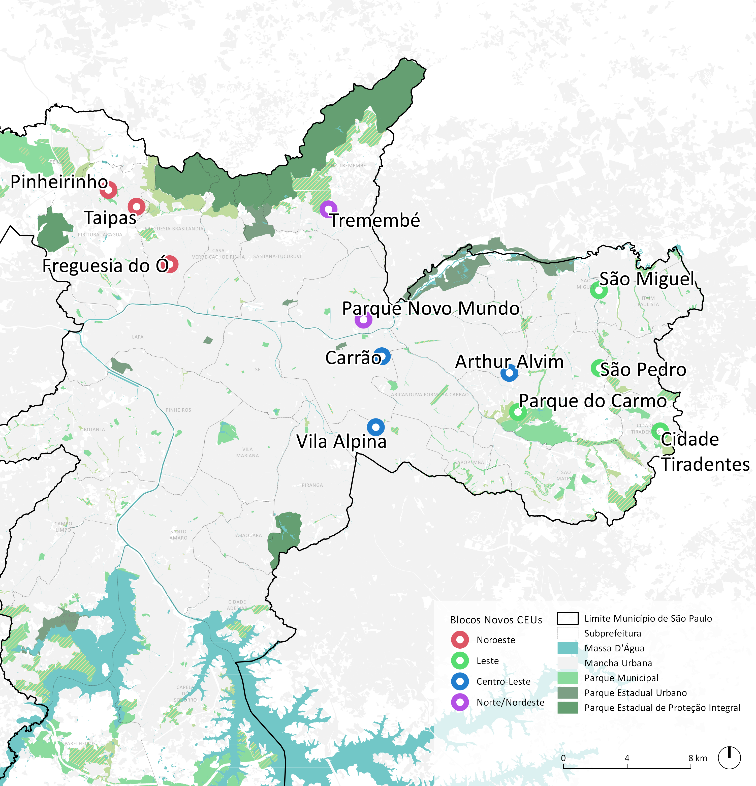 Fonte: SME, 2020.Figura 2 – Localização do CEU Freguesia do Ó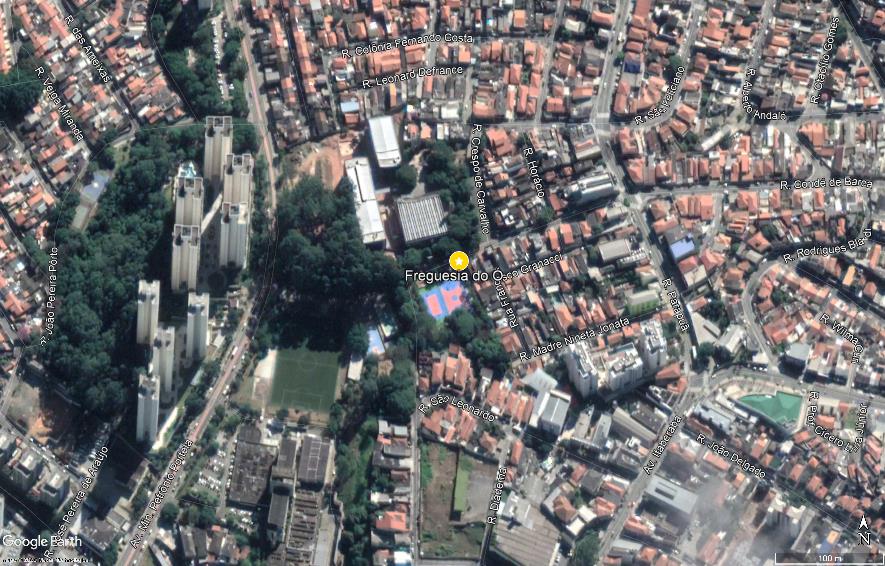 Fonte: Google Earth, 2020.Figura 3 – ÁREA DE PARCERIA do CEU Freguesia do Ó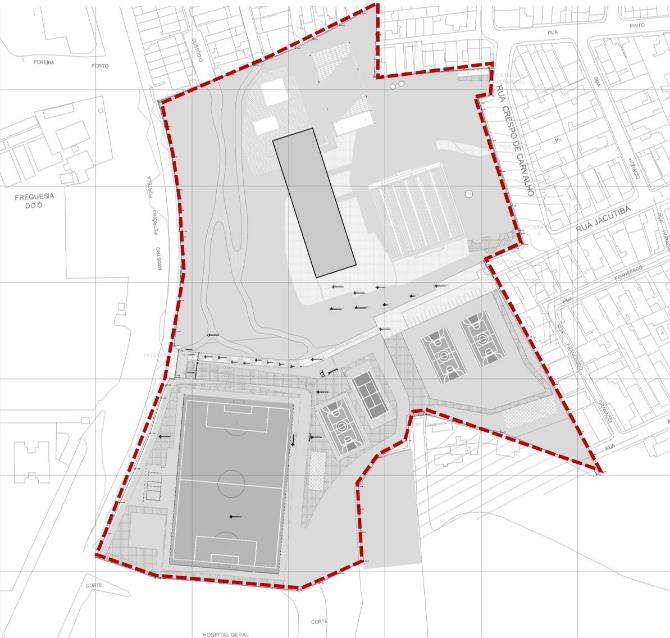 NOME CEU Freguesia do Ó ANDARES7ELEVADORES2 blocos educacional/cultural, 1 bloco esportivoAMBIENTESCEU (arranjo vertical + esportivo)área construída: 11.554,06 m² área do terreno: 43.829m²Bloco Educacional, cultural, esportivo, piscina, ginásio, praça, quadras poliesportivas e campo de futebol e estacionamento. SALAS DE AULA (m²)898SANITÁRIOS /VESTIÁRIOS COLETIVOS (m²) 1.030SALAS ATIVIDADES COMPLEMENTARES (INFORMÁTICA/LABORATÓRIOS/OFICINAS/ VIDEOS/ GRÊMIO (m²)1.107BIBLIOTECAS/SALA DE LEITURA (m²) 361PÁTIOS COBERTOS/QUADRAS COBERTAS/REFEITÓRIOS (m²)3.361ÁREAS CIRCULAÇÃO - CORREDORES/ESCADAS/RAMPAS/ELEVADORES (m²)4.216DIRETORIA/VICE-DIRETORIA/SECRETARIA/SALA COORDENADOR PEDAGÓGICO/SALA PROFESSORES (m²) 307ALMOXARIFADOS/DEPÓSITOS/ARQUIVOS (m²)429PÁTIOS DESCOBERTOS/QUADRAS/CIRCULAÇÕES EXTERNAS/CALÇADAS (m²) 19.552COLETA DETRITOS - PATIOS AREAS VERDES (m²) 19.566VIDROS EM ÁREAS COM EXPOSIÇÃO À RISCO (DIFÍCIL ACESSO) (m²) 352VIDROS EM ÁREAS SEM EXPOSIÇÃO À RISCO (m² estimado)1.777METRAGEM TOTAL (ÁREA INTERNA + EXTERNA + VIDRO) (m²) 2.129TEATRO (m²) 726CAPACIDADE DE CAIXA D'ÁGUA / RESERVATÓRIO (L) - Por quantidadeDe 10.001 a 20.000 L2Acima de 20.000 L7Total9PISCINA SEMI OLÍMPICA (ARRANJO ESPORTIVO) (m²)328CIRCULAÇÃO AO REDOR PISCINA (ARRANJO ESPORTIVO) (m²) 417PISCINA ADULTO EXTERNA (m²) 164PISCINA INFANTIL EXTERNA (m²)100DECK PISCINA EXTERNAS (m²)692TOTAL (m²) 1.700Figura 4 – Localização do CEU Parque Novo Mundo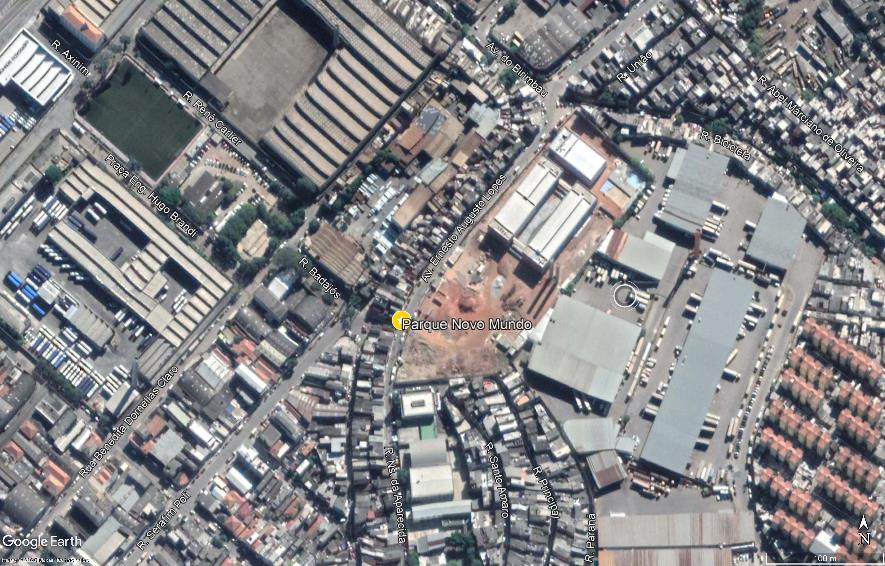 Fonte: Google Earth, 2020.Figura 5 – ÁREA DE PARCERIA do CEU Parque Novo Mundo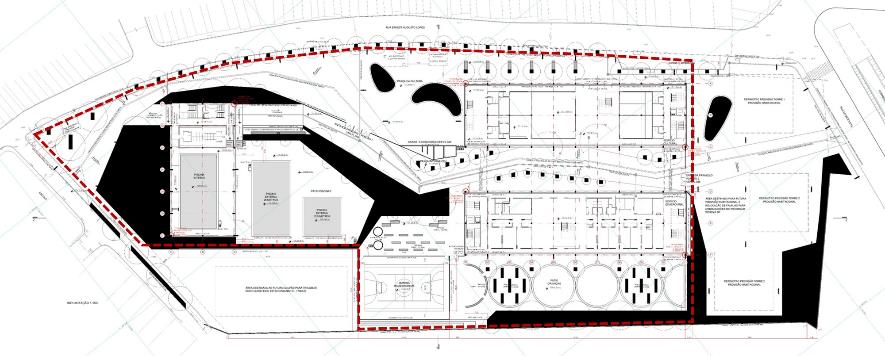 NOME CEU CEU Parque Novo Mundo ANDARES3ELEVADORES1 bloco educacional, 1 bloco cultural, 1 bloco esportivoAMBIENTESCEU (arranjo paralelo + esportivo)área construída: 12.341,94 m² área do terreno: 22.495m²bloco educacional, cultural, esportivo, piscina, praça, quadras poliesportivasSALAS DE AULA (m²)945SANITÁRIOS /VESTIÁRIOS COLETIVOS (m²) 586SALAS ATIVIDADES COMPLEMENTARES - INFORMÁTICA/LABORATÓRIOS/OFICINAS/ VIDEOS/ GRÊMIO (m²)1.288BIBLIOTECAS/SALA DE LEITURA (m²) 237PÁTIOS COBERTOS/QUADRAS COBERTAS/REFEITÓRIOS (m²)1.844ÁREAS CIRCULAÇÃO - CORREDORES/ESCADAS/RAMPAS/ELEVADORES (m²)5.529DIRETORIA/VICE-DIRETORIA/SECRETARIA/SALA COORDENADOR PEDAGÓGICO/SALA PROFESSORES (m²) 480ALMOXARIFADOS/DEPÓSITOS/ARQUIVOS (m²)277PÁTIOS DESCOBERTOS/QUADRAS/CIRCULAÇÕES EXTERNAS/CALÇADAS (m²) 5.156COLETA DETRITOS - PATIOS AREAS VERDES (m²) 3.963VIDROS EM ÁREAS COM EXPOSIÇÃO À RISCO (DIFÍCIL ACESSO) (m²) 352VIDROS EM ÁREAS SEM EXPOSIÇÃO À RISCO (m² estimado)1.506METRAGEM TOTAL (ÁREA INTERNA + EXTERNA + VIDRO) - (m²) 1.858TEATRO (m²) 723CAPACIDADE DE CAIXA D'ÁGUA / RESERVATÓRIO (L) - Por quantidadeDe 10.001 a 20.000 L2Acima de 20.000 L7Total9PISCINA SEMI OLÍMPICA (ARRANJO ESPORTIVO) (m²)316CIRCULAÇÃO AO REDOR PISCINA (ARRANJO ESPORTIVO) (m²) 307PISCINA ADULTO EXTERNA (m²) 316PISCINA INFANTIL EXTERNA (m²)159DECK PISCINA EXTERNAS (m²)1.479TOTAL (m²) 2.577Figura 6 – Localização do CEU Parque do Carmo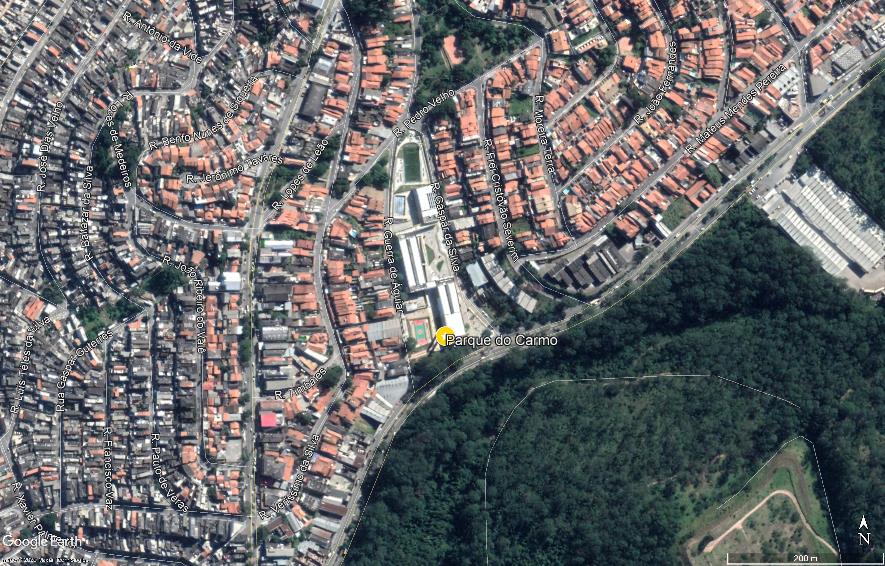 Fonte: Google Earth, 2020.Figura 7 – ÁREA DE PARCERIA do CEU Parque do Carmo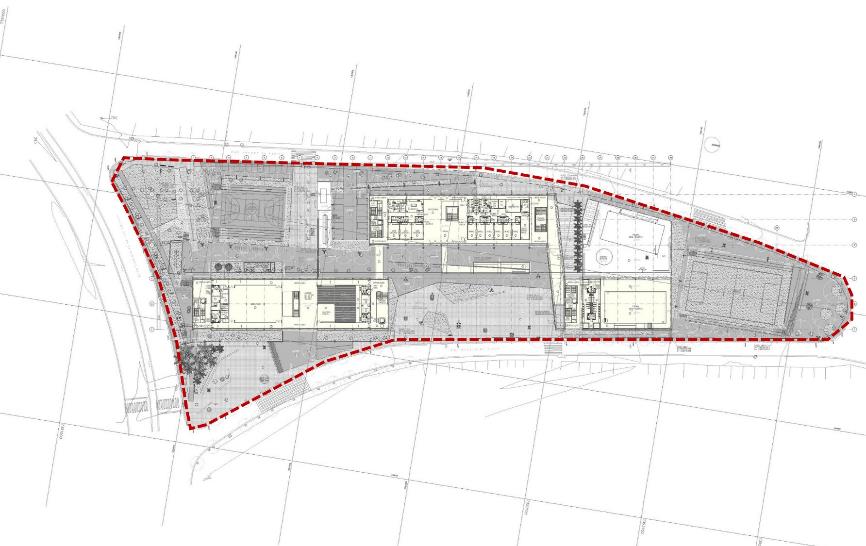 NOME CEU CEU Parque do Carmo ANDARES3ELEVADORES1 bloco educacional, 1 bloco cultural, 1 bloco esportivoAMBIENTESCEU (arranjo paralelo + esportivo)área construída: 12.662,59 m² área do terreno: 16.442m²bloco educacional, cultural, esportivo, piscina, praça, quadras poliesportivas e campo de futebol e estacionamento. SALAS DE AULA (m²)761SANITÁRIOS /VESTIÁRIOS COLETIVOS (m²) 635SALAS ATIVIDADES COMPLEMENTARES (INFORMÁTICA/LABORATÓRIOS/OFICINAS/ VIDEOS/ GRÊMIO) - (m²)1.332BIBLIOTECAS/SALA DE LEITURA (m²) 354PÁTIOS COBERTOS/QUADRAS COBERTAS/REFEITÓRIOS (m²)2.228ÁREAS CIRCULAÇÃO - CORREDORES/ESCADAS/RAMPAS/ELEVADORES (m²)4.689DIRETORIA/VICE-DIRETORIA/SECRETARIA/SALA COORDENADOR PEDAGÓGICO/SALA PROFESSORES (m²) 476ALMOXARIFADOS/DEPÓSITOS/ARQUIVOS (m²)69PÁTIOS DESCOBERTOS/QUADRAS/CIRCULAÇÕES EXTERNAS/CALÇADAS (m²) 6.202COLETA DETRITOS - PATIOS AREAS VERDES (m²) 110VIDROS EM ÁREAS COM EXPOSIÇÃO À RISCO (DIFÍCIL ACESSO) (m²) 352VIDROS EM ÁREAS SEM EXPOSIÇÃO À RISCO (m² estimado)1.602METRAGEM TOTAL (ÁREA INTERNA + EXTERNA + VIDRO) (m²) 1.954TEATRO (m²) 739CAPACIDADE DE CAIXA D'ÁGUA / RESERVATÓRIO  (L) - Por quantidadeDe 10.001 a 20.000 L2Acima de 20.000 L6Total8PISCINA SEMI OLÍMPICA (ARRANJO ESPORTIVO) (m²)313CIRCULAÇÃO AO REDOR PISCINA (ARRANJO ESPORTIVO) (m²) 332PISCINA ADULTO EXTERNA (m²) 313PISCINA INFANTIL EXTERNA (m²)40DECK PISCINA EXTERNAS (m²)614TOTAL (m²) 1.612Figura 8 – Localização do CEU Vila Prudente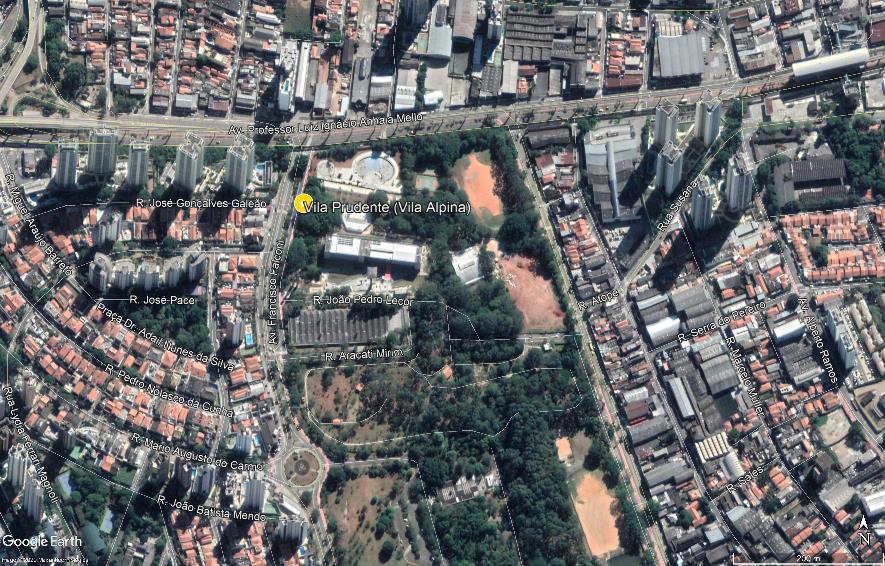 Fonte: Google Earth, 2020.Figura 9 – ÁREA DE PARCERIA do CEU Vila Prudente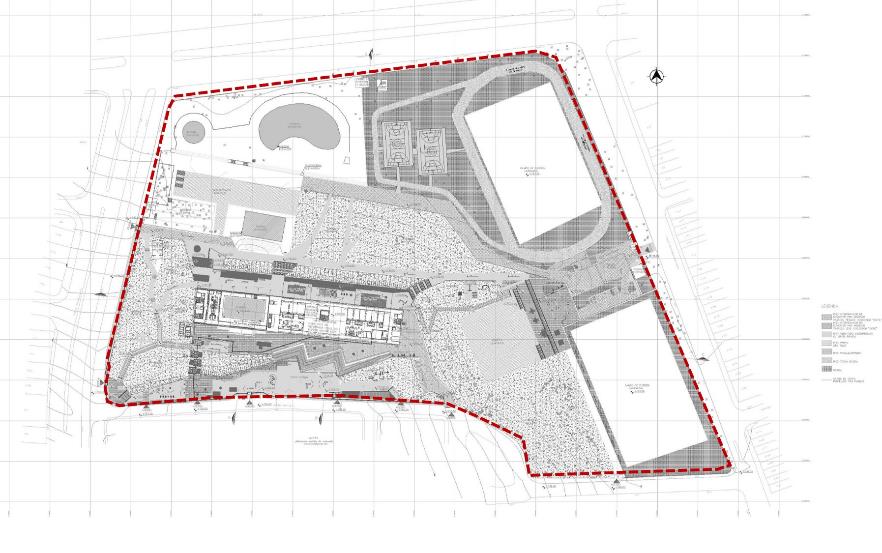 NOME CEU CEU Vila Prudente (Alpina) ANDARES5ELEVADORES1 bloco educacional, 1 bloco cultural, 1 bloco esportivoAMBIENTESCEU (arranjo vertical + esportivo)área construída: 12.124,52 m² Área terreno: 67.778,00 m² Bloco educacional, cultural, esportivo, praça, ginásio, quadras poliesportivas e campo de futebol e estacionamento.SALAS DE AULA (m²)621SANITÁRIOS /VESTIÁRIOS COLETIVOS (m²) 688SALAS ATIVIDADES COMPLEMENTARES - INFORMÁTICA/LABORATÓRIOS/OFICINAS/ VIDEOS/ GRÊMIO (m²)1.242BIBLIOTECAS/SALA DE LEITURA (m²) 357PÁTIOS COBERTOS/QUADRAS COBERTAS/REFEITÓRIOS (m²)1.361ÁREAS CIRCULAÇÃO -CORREDORES/ESCADAS/RAMPAS/ELEVADORES (m²)4.265DIRETORIA/VICE-DIRETORIA/SECRETARIA/SALA COORDENADOR PEDAGÓGICO/SALA PROFESSORES (m²) 277ALMOXARIFADOS/DEPÓSITOS/ARQUIVOS (m²)224PÁTIOS DESCOBERTOS/QUADRAS/CIRCULAÇÕES EXTERNAS/CALÇADAS (m²) 4.724COLETA DETRITOS - PATIOS AREAS VERDES (m²) 4.903VIDROS EM ÁREAS COM EXPOSIÇÃO À RISCO (DIFÍCIL ACESSO) (m²) 352VIDROS EM ÁREAS SEM EXPOSIÇÃO À RISCO (m² estimado)1.948METRAGEM TOTAL (ÁREA INTERNA + EXTERNA + VIDRO)  (m²) 2.300TEATRO (m²) 650CAPACIDADE DE CAIXA D'ÁGUA / RESERVATÓRIO (L) - Por quantidadeDe 10.001 a 20.000 L2Acima de 20.000 L6Total8PISCINA SEMI OLÍMPICA (ARRANJO ESPORTIVO) (m²)313CIRCULAÇÃO AO REDOR PISCINA (ARRANJO ESPORTIVO) (m²) 310PISCINA ADULTO EXTERNA (m²) 0PISCINA INFANTIL EXTERNA (m²)0DECK PISCINA EXTERNAS (m²)0TOTAL (m²) 623Figura 10 – Localização do CEU Carrão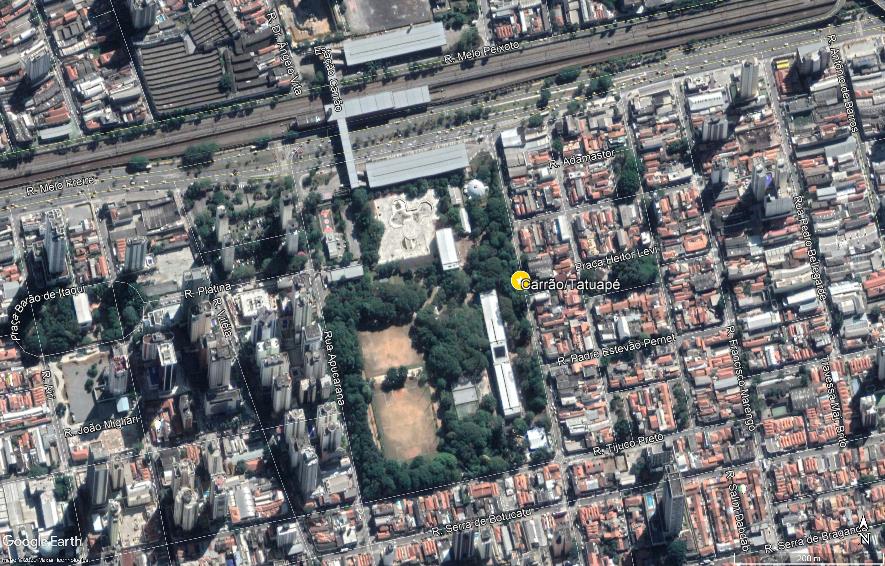 Fonte: Google Earth, 2020.Figura 11 – ÁREA DE PARCERIA do CEU Carrão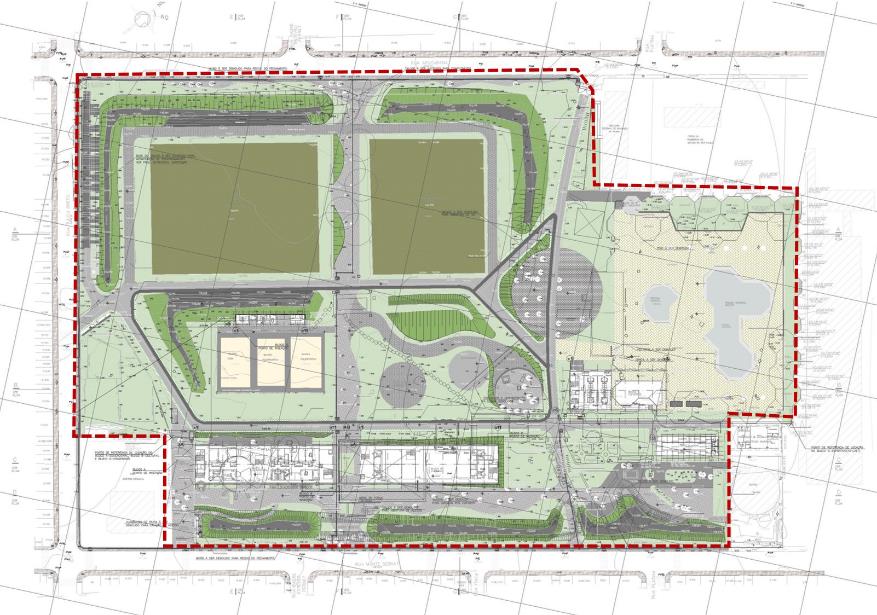 NOME CEU CEU Carrão/Tatuapé ANDARES3ELEVADORES1 bloco educacional, 1 bloco cultural, 1 bloco esportivoAMBIENTESCEU (arranjo paralelo + esportivo)área construída: 10.587,39 m²área do terreno: 91.268m² Bloco educacional, cultural, esportivo, piscina, ginásio, praça, quadras poliesportivas e campo de futebolSALAS DE AULA (m²)1.062SANITÁRIOS /VESTIÁRIOS COLETIVOS (m²) 835SALAS ATIVIDADES COMPLEMENTARES - INFORMÁTICA/LABORATÓRIOS/OFICINAS/ VIDEOS/ GRÊMIO (m²)1.347BIBLIOTECAS/SALA DE LEITURA (m²) 354PÁTIOS COBERTOS/QUADRAS COBERTAS/REFEITÓRIOS (m²)1.517ÁREAS CIRCULAÇÃO - CORREDORES/ESCADAS/RAMPAS/ELEVADORES (m²)4.038DIRETORIA/VICE-DIRETORIA/SECRETARIA/SALA COORDENADOR PEDAGÓGICO/SALA PROFESSORES (m²) 404ALMOXARIFADOS/DEPÓSITOS/ARQUIVOS (m²)216PÁTIOS DESCOBERTOS/QUADRAS/CIRCULAÇÕES EXTERNAS/CALÇADAS (m²) 5.471COLETA DETRITOS - PATIOS AREAS VERDES (m²) 10.339VIDROS EM ÁREAS COM EXPOSIÇÃO À RISCO (DIFÍCIL ACESSO) (m²) 352VIDROS EM ÁREAS SEM EXPOSIÇÃO À RISCO (m² estimado)1.297METRAGEM TOTAL (ÁREA INTERNA + EXTERNA + VIDRO) (m²) 1.649TEATRO (m²) 704CAPACIDADE DE CAIXA D'ÁGUA / RESERVATÓRIO (L) - Por quantidadeDe 10.001 a 20.000 L2Acima de 20.000 L6Total8PISCINA SEMI OLÍMPICA (ARRANJO ESPORTIVO) (m²)315CIRCULAÇÃO AO REDOR PISCINA (ARRANJO ESPORTIVO) (m²) 370PISCINA ADULTO EXTERNA (m²) 550PISCINA INFANTIL EXTERNA (m²)180DECK PISCINA EXTERNAS (m²)1.300TOTAL (m²) 2.715Figura 12 – Localização do CEU Tremembé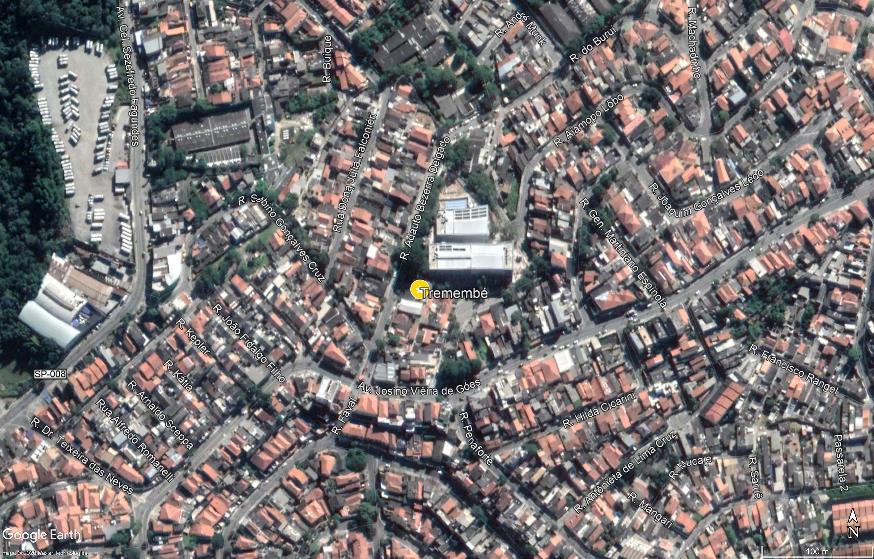 Fonte: Google Earth, 2020.Figura 13 – ÁREA DE PARCERIA do CEU Tremembé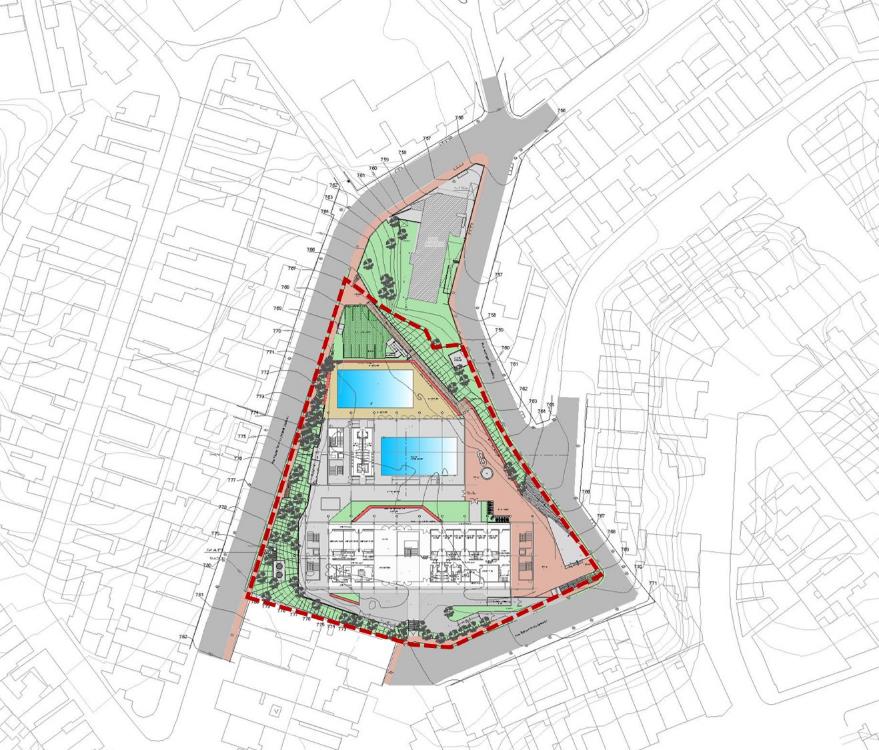 NOME CEU CEU Tremembé ANDARES5ELEVADORES2 blocos educacional/cultural, 1 bloco esportivoAMBIENTESCEU (arranjo vertical + esportivo) - área construída 10.800,00 m² - área do terreno 7.100,00 m²- bloco educacional, cultural, esportivo e praça. SALAS DE AULA (m²)950SANITÁRIOS /VESTIÁRIOS COLETIVOS (m²) 529SALAS ATIVIDADES COMPLEMENTARES - INFORMÁTICA/LABORATÓRIOS/OFICINAS/ VIDEOS/ GRÊMIO (m²)527BIBLIOTECAS/SALA DE LEITURA (m²) 355PÁTIOS COBERTOS/QUADRAS COBERTAS/REFEITÓRIOS (m²)1.120ÁREAS CIRCULAÇÃO - CORREDORES/ESCADAS/RAMPAS/ELEVADORES (m²)3.269DIRETORIA/VICE-DIRETORIA/SECRETARIA/SALA COORDENADOR PEDAGÓGICO/SALA PROFESSORES (m²) 267ALMOXARIFADOS/DEPÓSITOS/ARQUIVOS (m²)183PÁTIOS DESCOBERTOS/QUADRAS/CIRCULAÇÕES EXTERNAS/CALÇADAS (m²) 2.417COLETA DETRITOS - PATIOS AREAS VERDES (m²) 294VIDROS EM ÁREAS COM EXPOSIÇÃO À RISCO (DIFÍCIL ACESSO) (m²) 352VIDROS EM ÁREAS SEM EXPOSIÇÃO À RISCO (m²) estimado955METRAGEM TOTAL (ÁREA INTERNA + EXTERNA + VIDRO) (m²) 1.307TEATRO (m²) 331CAPACIDADE DE CAIXA D'ÁGUA / RESERVATÓRIO (L) - Por quantidadeDe 10.001 a 20.000 L2Acima de 20.000 L6Total8PISCINA SEMI OLÍMPICA (ARRANJO ESPORTIVO) (m²)306CIRCULAÇÃO AO REDOR PISCINA (ARRANJO ESPORTIVO) (m²) 287PISCINA ADULTO EXTERNA (m²) 306PISCINA INFANTIL EXTERNA (m²)0DECK PISCINA EXTERNAS (m²)393TOTAL (m²) 1.292Figura 14 – Localização do CEU Pinheirinho D’água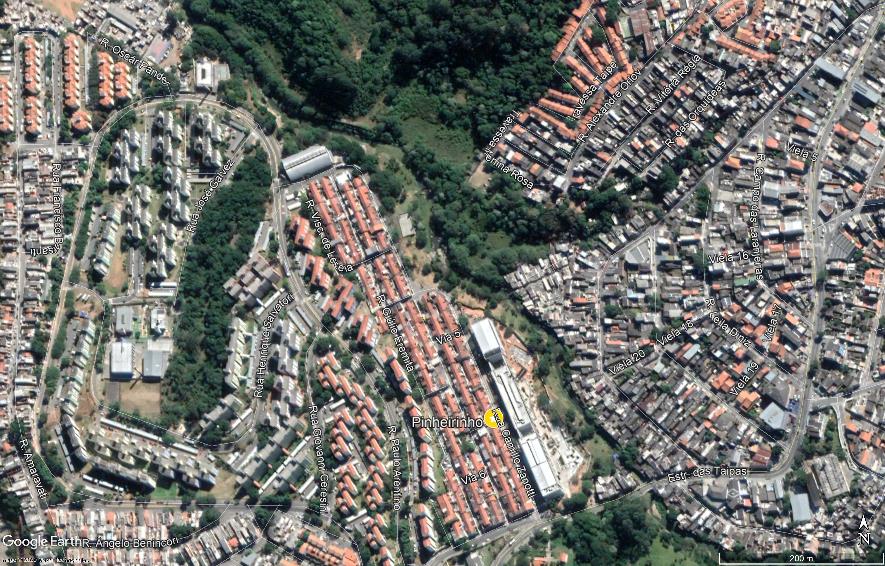 Fonte: Google Earth, 2020.Figura 15 – ÁREA DE PARCERIA do CEU Pinheirinho D’água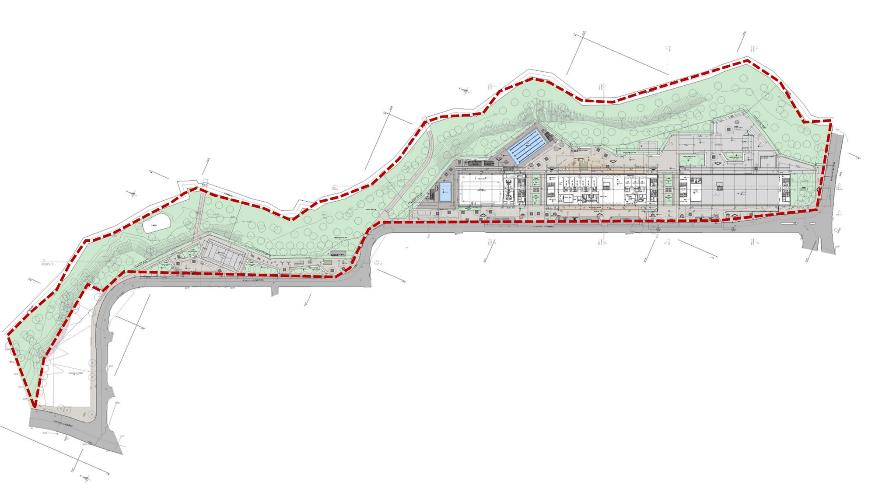 NOME CEU CEU Pinheirinho D´Água  ANDARES3ELEVADORES1 bloco educacional, 1 bloco cultural, 1 bloco esportivoAMBIENTESCEU (arranjo linear + esportivo) - área construída 13.653,00 m² - área do terreno 25.800m² - bloco educacional, cultural, esportivo, quadras poliesportivas.SALAS DE AULA (m²)1.071SANITÁRIOS /VESTIÁRIOS COLETIVOS (m²) 768SALAS ATIVIDADES COMPLEMENTARES - INFORMÁTICA/LABORATÓRIOS/OFICINAS/ VIDEOS/ GRÊMIO (m²)1.253BIBLIOTECAS/SALA DE LEITURA (m²) 354PÁTIOS COBERTOS/QUADRAS COBERTAS/REFEITÓRIOS (m²)3.337ÁREAS CIRCULAÇÃO - CORREDORES/ESCADAS/RAMPAS/ELEVADORES (m²)4.546DIRETORIA/VICE-DIRETORIA/SECRETARIA/SALA COORDENADOR PEDAGÓGICO/SALA PROFESSORES - (m²) 526ALMOXARIFADOS/DEPÓSITOS/ARQUIVOS - (m²)170PÁTIOS DESCOBERTOS/QUADRAS/CIRCULAÇÕES EXTERNAS/CALÇADAS (m²) 5.320COLETA DETRITOS - PATIOS AREAS VERDES (m²) 249VIDROS EM ÁREAS COM EXPOSIÇÃO À RISCO (DIFÍCIL ACESSO) (m²) 352VIDROS EM ÁREAS SEM EXPOSIÇÃO À RISCO (m² estimado)1.219METRAGEM TOTAL - ÁREA INTERNA + EXTERNA + VIDRO (m²) 1.571TEATRO (m²) 745CAPACIDADE DE CAIXA D'ÁGUA / RESERVATÓRIO (L) - Por quantidadeDe 10.001 a 20.000 L2Acima de 20.000 L6Total8PISCINA SEMI OLÍMPICA (ARRANJO ESPORTIVO) (m²)315CIRCULAÇÃO AO REDOR PISCINA (ARRANJO ESPORTIVO) (m²) 350PISCINA ADULTO EXTERNA (m²) 325PISCINA INFANTIL EXTERNA (m²)104DECK PISCINA EXTERNAS (m²)871TOTAL (m²) 1.965Figura 16 – Localização do CEU Taipas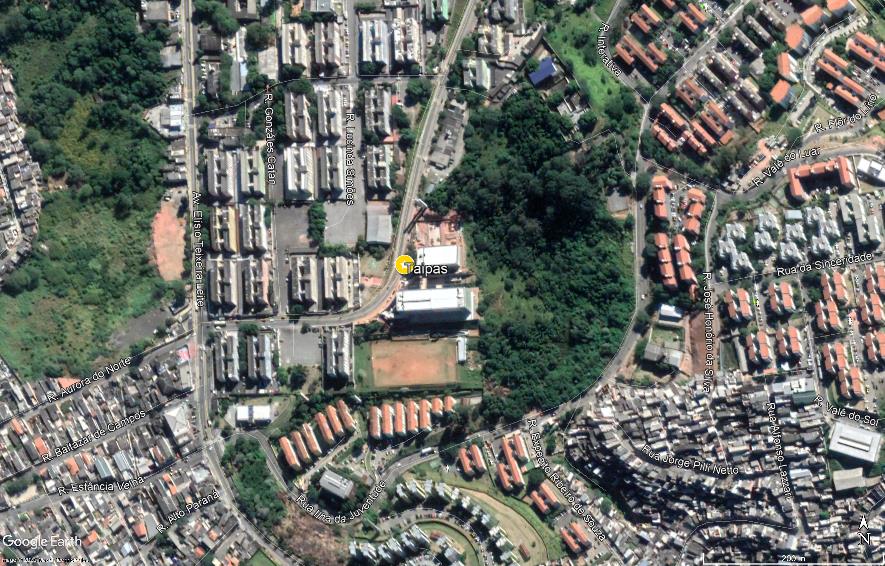 Fonte: Google Earth, 2020.Figura 17 – ÁREA DE PARCERIA do CEU Taipas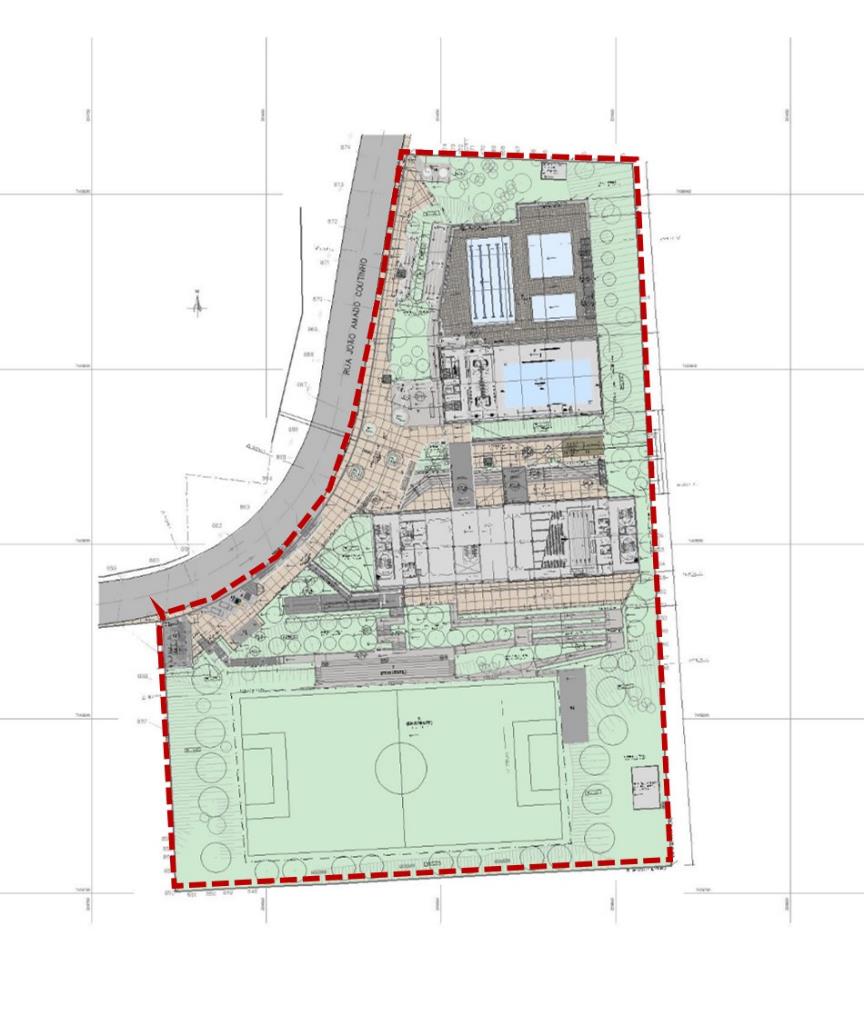 NOME CEU CEU Taipas ANDARES4ELEVADORES2 blocos educacional/cultural, 1 bloco esportivo, 2 blocos externo (acesso PNE)AMBIENTESCEU (arranjo vertical + esportivo)área construída: 10.269,00m² área terreno: 18.600m² bloco educacional, cultural, esportivo, piscina e campo de futebolSALAS DE AULA (m²)1.112SANITÁRIOS /VESTIÁRIOS COLETIVOS (m²) 562SALAS ATIVIDADES COMPLEMENTARES - INFORMÁTICA/LABORATÓRIOS/OFICINAS/ VIDEOS/ GRÊMIO (m²)501BIBLIOTECAS/SALA DE LEITURA (m²) 354PÁTIOS COBERTOS/QUADRAS COBERTAS/REFEITÓRIOS (m²)1.393ÁREAS CIRCULAÇÃO - CORREDORES/ESCADAS/RAMPAS/ELEVADORES (m²)3.093DIRETORIA/VICE-DIRETORIA/SECRETARIA/SALA COORDENADOR PEDAGÓGICO/SALA PROFESSORES (m²) 140ALMOXARIFADOS/DEPÓSITOS/ARQUIVOS (m²)106PÁTIOS DESCOBERTOS/QUADRAS/CIRCULAÇÕES EXTERNAS/CALÇADAS (m²) 3.761COLETA DETRITOS - PATIOS AREAS VERDES (m²) 2.561VIDROS EM ÁREAS COM EXPOSIÇÃO À RISCO (DIFÍCIL ACESSO) (m²) 352VIDROS EM ÁREAS SEM EXPOSIÇÃO À RISCO (m² estimado)937METRAGEM TOTAL (ÁREA INTERNA + EXTERNA + VIDRO) - (m²) 1.289TEATRO (m²) 763CAPACIDADE DE CAIXA D'ÁGUA / RESERVATÓRIO (L) - Por quantidadeDe 10.001 a 20.000 L2Acima de 20.000 L6Total8PISCINA SEMI OLÍMPICA (ARRANJO ESPORTIVO) (m²)315CIRCULAÇÃO AO REDOR PISCINA (ARRANJO ESPORTIVO) (m²) 326PISCINA ADULTO EXTERNA (m²) 313PISCINA INFANTIL EXTERNA (m²)250DECK PISCINA EXTERNAS (m²)830TOTAL (m²) 2.034Figura 18 – Localização do CEU Arthur Alvim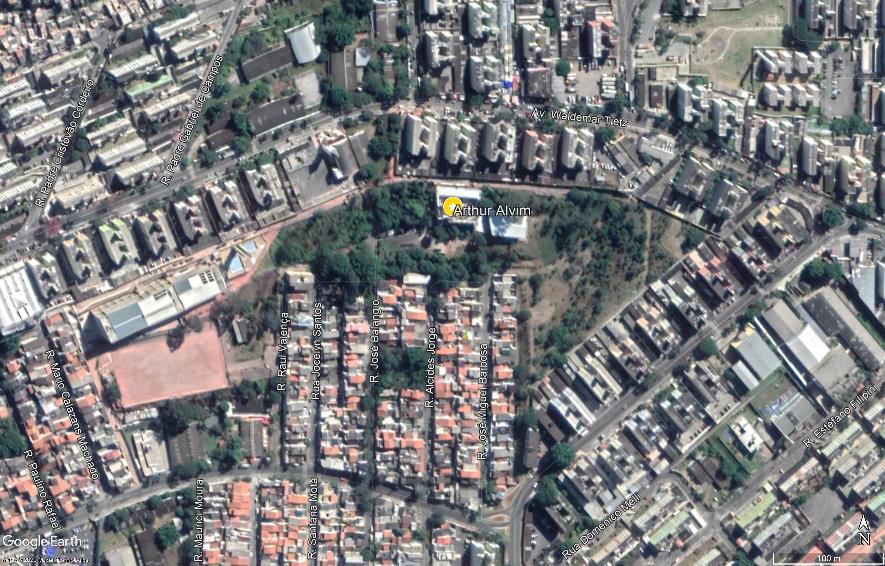 Fonte: Google Earth, 2020.Figura 19 – ÁREA DE PARCERIA do CEU Arthur Alvim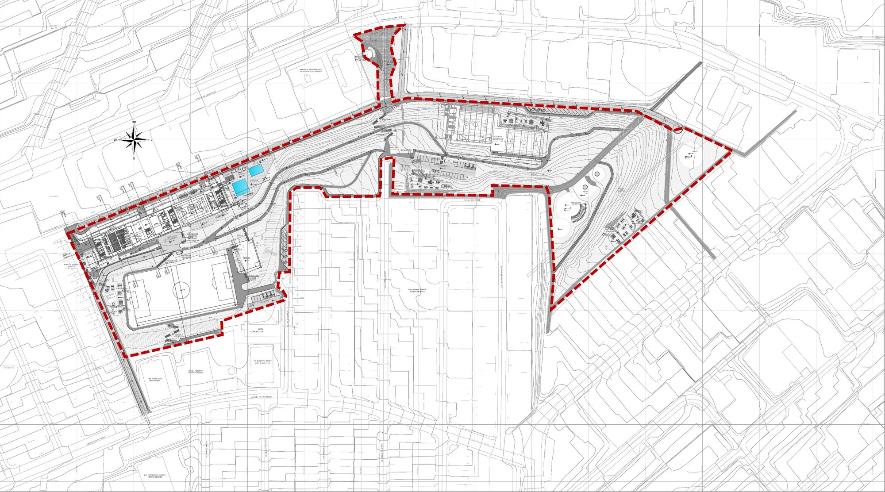 NOME CEU CEU Arthur Alvim ANDARES5ELEVADORES2 blocos educacional/cultural, 1 bloco esportivoAMBIENTESCEU (arranjo paralelo + esportivo)área construída: 10.587,39m² área do terreno: 42.219m² bloco educacional, cultural, esportivo, piscina, ginásio, praça, quadras poliesportivas e campo de futebol. SALAS DE AULA (m²)602SANITÁRIOS /VESTIÁRIOS COLETIVOS (m²) 594SALAS ATIVIDADES COMPLEMENTARES - INFORMÁTICA/LABORATÓRIOS/OFICINAS/ VIDEOS/ GRÊMIO (m²)928BIBLIOTECAS/SALA DE LEITURA (m²) 354PÁTIOS COBERTOS/QUADRAS COBERTAS/REFEITÓRIOS (m²)2.255ÁREAS CIRCULAÇÃO CORREDORES/ESCADAS/RAMPAS/ELEVADORES (m²)3.181DIRETORIA/VICE-DIRETORIA/SECRETARIA/SALA COORDENADOR PEDAGÓGICO/SALA PROFESSORES (m²) 256ALMOXARIFADOS/DEPÓSITOS/ARQUIVOS (m²)259PÁTIOS DESCOBERTOS/QUADRAS/CIRCULAÇÕES EXTERNAS/CALÇADAS (m²) 3.907COLETA DETRITOS - PATIOS AREAS VERDES (m²) 2.906VIDROS EM ÁREAS COM EXPOSIÇÃO À RISCO (DIFÍCIL ACESSO) (m²) 352VIDROS EM ÁREAS SEM EXPOSIÇÃO À RISCO (m² estimado)1.356METRAGEM TOTAL (ÁREA INTERNA + EXTERNA + VIDRO) (m²) 1.708TEATRO (m²) 727CAPACIDADE DE CAIXA D'ÁGUA / RESERVATÓRIO (L) - Por quantidadeDe 10.001 a 20.000 L2Acima de 20.000 L6Total8PISCINA SEMI OLÍMPICA (ARRANJO ESPORTIVO) (m²)315CIRCULAÇÃO AO REDOR PISCINA (ARRANJO ESPORTIVO) (m²) 370PISCINA ADULTO EXTERNA (m²) 550PISCINA INFANTIL EXTERNA (m²)250DECK PISCINA EXTERNAS (m²)450TOTAL (m²) 1.935Figura 20 – Localização do CEU São Miguel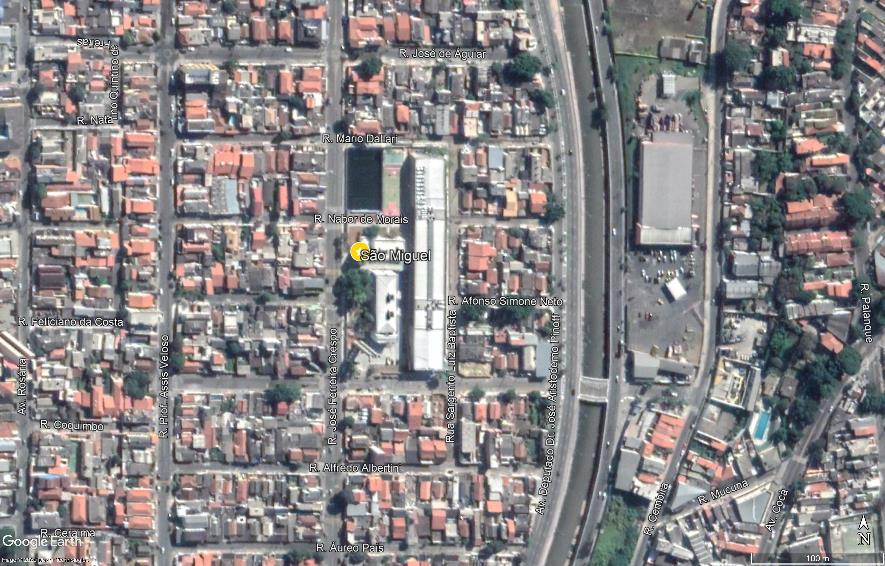 Fonte: Google Earth, 2020.Figura 21 – ÁREA DE PARCERIA do CEU São Miguel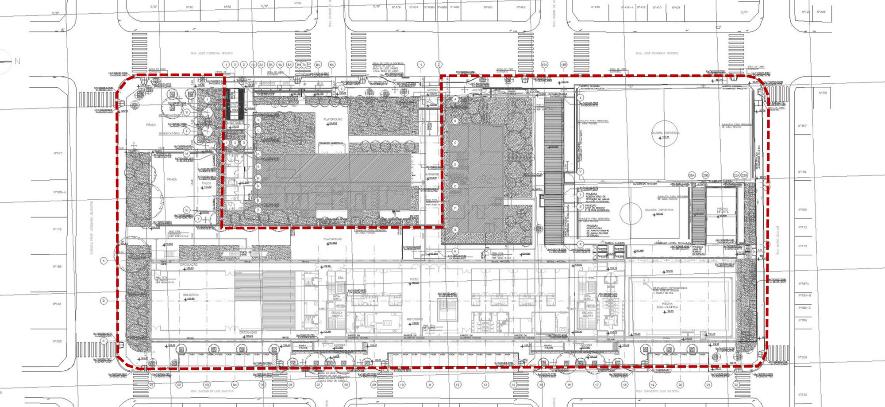 NOME CEU CEU São Miguel ANDARES3ELEVADORES1 bloco educacional/ bloco cultural, 1 bloco esportivoAMBIENTESCEU (arranjo paralelo + esportivo)área construída: 9.448,62 m² área do terreno: 12.810 m²Bloco educacional, cultural, esportivo, piscina, EMEI, EMEF, praça, quadras poliesportivas e campo de futebolSALAS DE AULA (m²)1.045SANITÁRIOS /VESTIÁRIOS COLETIVOS (m²) 613SALAS ATIVIDADES COMPLEMENTARES - INFORMÁTICA/LABORATÓRIOS/OFICINAS/ VIDEOS/ GRÊMIO (m²)898BIBLIOTECAS/SALA DE LEITURA (m²) 356PÁTIOS COBERTOS/QUADRAS COBERTAS/REFEITÓRIOS (m²)1.150ÁREAS CIRCULAÇÃO - CORREDORES/ESCADAS/RAMPAS/ELEVADORES (m²)2.519DIRETORIA/VICE-DIRETORIA/SECRETARIA/SALA COORDENADOR PEDAGÓGICO/SALA PROFESSORES (m²) 278ALMOXARIFADOS/DEPÓSITOS/ARQUIVOS (m²)194PÁTIOS DESCOBERTOS/QUADRAS/CIRCULAÇÕES EXTERNAS/CALÇADAS (m²) 3.789COLETA DETRITOS - PATIOS ÁREAS VERDES (m²) 1.356VIDROS EM ÁREAS COM EXPOSIÇÃO À RISCO (DIFÍCIL ACESSO) (m²) 352VIDROS EM ÁREAS SEM EXPOSIÇÃO À RISCO (m² estimado)1.197METRAGEM TOTAL (ÁREA INTERNA + EXTERNA + VIDRO) (m²) 1.549TEATRO (m²) 530CAPACIDADE DE CAIXA D'ÁGUA / RESERVATÓRIO (L) - Por quantidadeDe 10.001 a 20.000 L2Acima de 20.000 L6Total8PISCINA SEMI OLÍMPICA (ARRANJO ESPORTIVO) (m²)313CIRCULAÇÃO AO REDOR PISCINA (ARRANJO ESPORTIVO) (m²) 306PISCINA ADULTO EXTERNA (m²) PISCINA INFANTIL EXTERNA (m²)121DECK PISCINA EXTERNAS (m²)690TOTAL (m²) 1.429Figura 22 – Localização do CEU São Pedro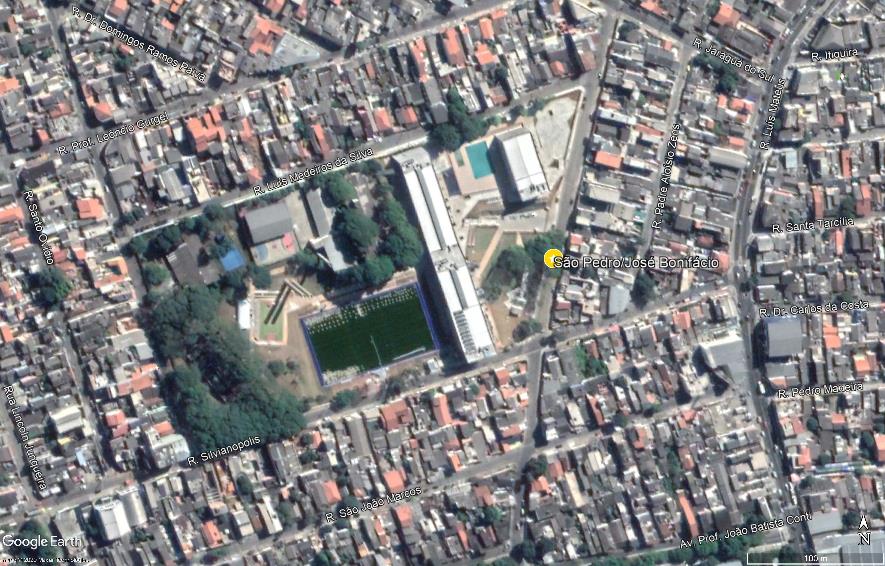 Fonte: Google Earth, 2020.Figura 23 – ÁREA DE PARCERIA do CEU São Pedro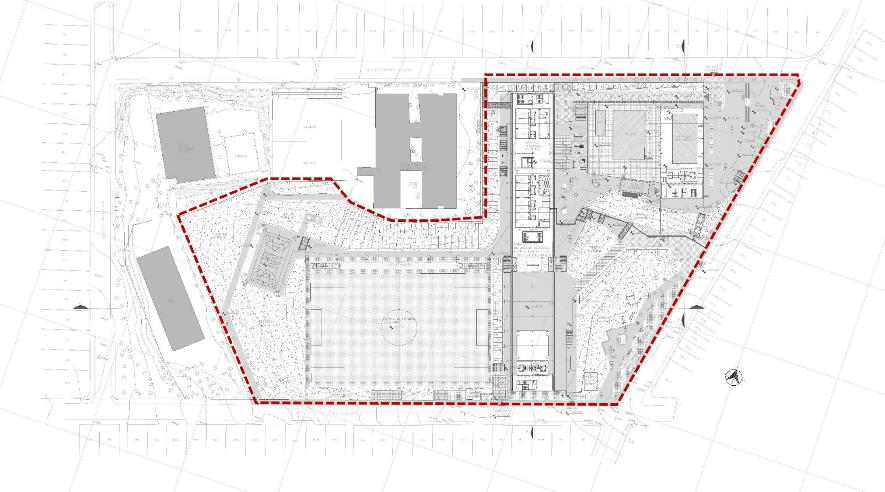 NOME CEU CEU São Pedro - José Bonifácio ANDARES4ELEVADORES1 bloco educacional, 1 bloco cultural, 1 bloco esportivoAMBIENTESCEU (arranjo linear + esportivo)área construída: 13.651,91 m²área do terreno: 42.219 m²bloco educacional, cultural, esportivo, piscina, praça, quadras poliesportivas e campo de futebol. SALAS DE AULA (m²)971SANITÁRIOS /VESTIÁRIOS COLETIVOS (m²) 734SALAS ATIVIDADES COMPLEMENTARES -INFORMÁTICA/LABORATÓRIOS/OFICINAS/ VIDEOS/ GRÊMIO (m²)1.471BIBLIOTECAS/SALA DE LEITURA (m²) 355PÁTIOS COBERTOS/QUADRAS COBERTAS/REFEITÓRIOS (m²)2.920ÁREAS CIRCULAÇÃO - CORREDORES/ESCADAS/RAMPAS/ELEVADORES (m²)3.748DIRETORIA/VICE-DIRETORIA/SECRETARIA/SALA COORDENADOR PEDAGÓGICO/SALA PROFESSORES (m²) 333ALMOXARIFADOS/DEPÓSITOS/ARQUIVOS (m²)326PÁTIOS DESCOBERTOS/QUADRAS/CIRCULAÇÕES EXTERNAS/CALÇADAS (m²) 4.551COLETA DETRITOS - PATIOS AREAS VERDES (m²) 11.800VIDROS EM ÁREAS COM EXPOSIÇÃO À RISCO (DIFÍCIL ACESSO) (m²) 352VIDROS EM ÁREAS SEM EXPOSIÇÃO À RISCO (m² estimado)1.645METRAGEM TOTAL (ÁREA INTERNA + EXTERNA + VIDRO) (m²) 1.997TEATRO (m²) 697CAPACIDADE DE CAIXA D'ÁGUA / RESERVATÓRIO (L) - Por quantidadeDe 10.001 a 20.000 L2Acima de 20.000 L6Total8PISCINA SEMI OLÍMPICA (ARRANJO ESPORTIVO) (m²)361CIRCULAÇÃO AO REDOR PISCINA (ARRANJO ESPORTIVO) (m²) 306PISCINA ADULTO EXTERNA (m²) 438PISCINA INFANTIL EXTERNA (m²)74DECK PISCINA EXTERNAS (m²)TOTAL (m²) 1.180Figura 24 – Localização do CEU Cidade Tiradentes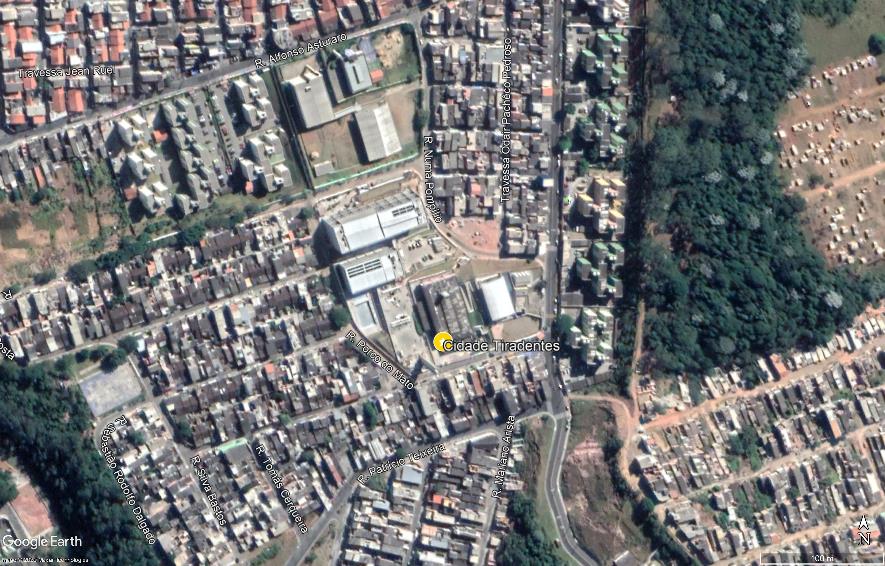 Fonte: Google Earth, 2020.Figura 25 – ÁREA DE PARCERIA do CEU Cidade Tiradentes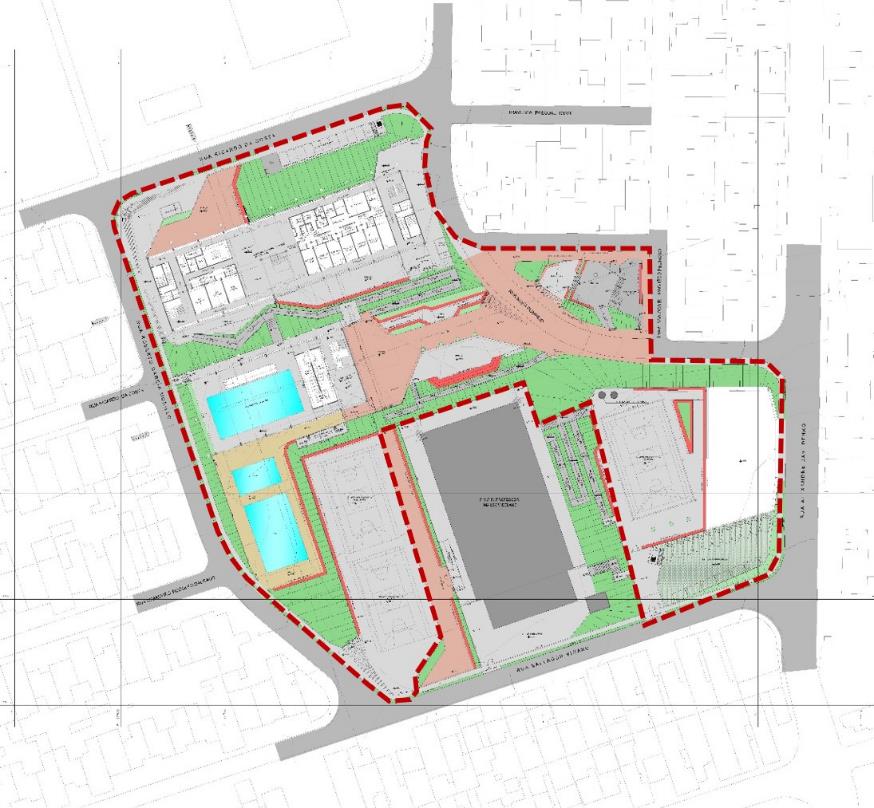 NOME CEU CEU Cidade Tiradentes ANDARES6ELEVADORES2 blocos educacional/cultural, 1 bloco esportivoAMBIENTESCEU (arranjo vertical + esportivo)Área construída: 11.636 m² Área do terreno 12.000 m²Bloco educacional, cultural, esportivo, quadras poliesportivas.SALAS DE AULA (m²)858SANITÁRIOS /VESTIÁRIOS COLETIVOS (m²) 597SALAS ATIVIDADES COMPLEMENTARES - INFORMÁTICA/LABORATÓRIOS/OFICINAS/ VIDEOS/ GRÊMIO (m²)836BIBLIOTECAS/SALA DE LEITURA (m²) 356PÁTIOS COBERTOS/QUADRAS COBERTAS/REFEITÓRIOS (m²)1.279ÁREAS CIRCULAÇÃO - CORREDORES/ESCADAS/RAMPAS/ELEVADORES (m²)3.596DIRETORIA/VICE-DIRETORIA/SECRETARIA/SALA COORDENADOR PEDAGÓGICO/SALA PROFESSORES (m²) 493ALMOXARIFADOS/DEPÓSITOS/ARQUIVOS (m²)182PÁTIOS DESCOBERTOS/QUADRAS/CIRCULAÇÕES EXTERNAS/CALÇADAS (m²) 5.421COLETA DETRITOS - PATIOS AREAS VERDES (m²) 3.209VIDROS EM ÁREAS COM EXPOSIÇÃO À RISCO (DIFÍCIL ACESSO) (m²) 352VIDROS EM ÁREAS SEM EXPOSIÇÃO À RISCO (m² estimado)1.662METRAGEM TOTAL (ÁREA INTERNA + EXTERNA + VIDRO) (m²) 2.014TEATRO (m²) 680CAPACIDADE DE CAIXA D'ÁGUA / RESERVATÓRIO (L) - Por quantidadeDe 10.001 a 20.000 L2Acima de 20.000 L5Total7PISCINA SEMI OLÍMPICA (ARRANJO ESPORTIVO) (m²)313CIRCULAÇÃO AO REDOR PISCINA (ARRANJO ESPORTIVO) (m²) 354PISCINA ADULTO EXTERNA (m²) 250PISCINA INFANTIL EXTERNA (m²)94DECK PISCINA EXTERNAS (m²)621TOTAL (m²) 1.631